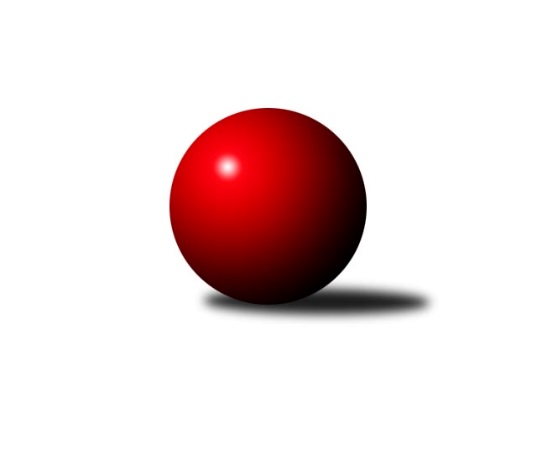 Č.16Ročník 2018/2019	17.2.2019Nejlepšího výkonu v tomto kole: 2596 dosáhlo družstvo: Vrchlabí BVýchodočeský přebor skupina A 2018/2019Výsledky 16. kolaSouhrnný přehled výsledků:Poříčí A	- Dvůr Kr. B	14:2	2459:2197		15.2.Březovice A	- Vrchlabí C	12:4	2462:2429		15.2.Milovice B	- Loko Trutnov C	3:13	2515:2586		15.2.Josefov A	- Milovice A	12:4	2425:2355		15.2.Vrchlabí B	- Jičín C	16:0	2596:2369		15.2.Nová Paka B	- Hořice C		dohrávka		30.3.Poříčí A	- Jičín C	6:10	2323:2345		11.2.Tabulka družstev:	1.	Vrchlabí B	15	14	0	1	185 : 55 	 	 2518	28	2.	Milovice A	15	10	1	4	156 : 84 	 	 2465	21	3.	Josefov A	15	9	2	4	143 : 97 	 	 2446	20	4.	Hořice C	14	8	0	6	116 : 108 	 	 2444	16	5.	Jičín C	16	8	0	8	109 : 147 	 	 2400	16	6.	Milovice B	16	5	4	7	124 : 132 	 	 2421	14	7.	Poříčí A	16	7	0	9	122 : 134 	 	 2382	14	8.	Loko Trutnov C	16	6	2	8	120 : 136 	 	 2412	14	9.	Nová Paka B	15	6	0	9	112 : 128 	 	 2427	12	10.	Vrchlabí C	16	6	0	10	105 : 151 	 	 2413	12	11.	Dvůr Kr. B	16	5	0	11	98 : 158 	 	 2368	10	12.	Březovice A	16	3	3	10	98 : 158 	 	 2414	9Podrobné výsledky kola:	 Poříčí A	2459	14:2	2197	Dvůr Kr. B	Daniel Havrda	 	 188 	 202 		390 	 2:0 	 371 	 	179 	 192		Kateřina Šmídová	Petr Vojtek	 	 180 	 177 		357 	 0:2 	 368 	 	189 	 179		Martin Kozlovský	Miroslav Kužel	 	 204 	 218 		422 	 2:0 	 401 	 	194 	 207		Michal Sirový	Jan Gábriš	 	 193 	 221 		414 	 2:0 	 318 	 	147 	 171		Oldřich Kaděra	Milan Lauber	 	 222 	 235 		457 	 2:0 	 346 	 	159 	 187		Ladislav Malý	Jan Roza	 	 204 	 215 		419 	 2:0 	 393 	 	204 	 189		Martin Šnytrrozhodčí: Jan RozaNejlepší výkon utkání: 457 - Milan Lauber	 Březovice A	2462	12:4	2429	Vrchlabí C	Stanislav Oubram	 	 196 	 189 		385 	 0:2 	 411 	 	219 	 192		Jana Votočková	Jiří Hakl	 	 210 	 195 		405 	 2:0 	 394 	 	191 	 203		Eva Fajstavrová	Jaromír Písecký	 	 221 	 190 		411 	 0:2 	 412 	 	206 	 206		Zdeněk Maršík	Vratislav Nekvapil	 	 236 	 180 		416 	 2:0 	 396 	 	194 	 202		Martina Fejfarová	Vratislav Fikar	 	 202 	 206 		408 	 2:0 	 387 	 	194 	 193		Jaroslav Lux	Martin Fikar	 	 226 	 211 		437 	 2:0 	 429 	 	228 	 201		Vladimír Šťastníkrozhodčí: Martin FikarNejlepší výkon utkání: 437 - Martin Fikar	 Milovice B	2515	3:13	2586	Loko Trutnov C	Jan Masopust	 	 200 	 194 		394 	 0:2 	 437 	 	216 	 221		Václava Plšková	František Junek	 	 203 	 195 		398 	 0:2 	 422 	 	219 	 203		Milan Kačer	Jarmil Nosek	 	 198 	 225 		423 	 0:2 	 436 	 	224 	 212		Petr Kotek	Martin Včeliš	 	 221 	 202 		423 	 0:2 	 445 	 	228 	 217		Karel Slavík	Marek Ondráček	 	 220 	 229 		449 	 2:0 	 418 	 	203 	 215		Václav Kukla	Lukáš Kostka	 	 216 	 212 		428 	 1:1 	 428 	 	211 	 217		Václava Krulišovározhodčí: Nosek JarmilNejlepší výkon utkání: 449 - Marek Ondráček	 Josefov A	2425	12:4	2355	Milovice A	Roman Kašpar	 	 178 	 210 		388 	 2:0 	 373 	 	183 	 190		Tomáš Fuchs	Milan Všetečka	 	 192 	 202 		394 	 0:2 	 403 	 	206 	 197		Miroslav Včeliš	Lukáš Ludvík	 	 216 	 199 		415 	 2:0 	 383 	 	188 	 195		Miroslav Souček	Jakub Hrycík	 	 189 	 206 		395 	 0:2 	 405 	 	211 	 194		Václav Souček	Jiří Rücker	 	 194 	 231 		425 	 2:0 	 407 	 	198 	 209		Vlastimil Hruška	Petr Hrycík	 	 191 	 217 		408 	 2:0 	 384 	 	195 	 189		Miroslav Šandarozhodčí: RückerNejlepší výkon utkání: 425 - Jiří Rücker	 Vrchlabí B	2596	16:0	2369	Jičín C	Ondřej Votoček	 	 211 	 210 		421 	 2:0 	 375 	 	201 	 174		Agaton Plaňanský st. *1	Filip Matouš	 	 212 	 207 		419 	 2:0 	 393 	 	225 	 168		Vladimír Řeháček	Miroslav Mejznar	 	 205 	 231 		436 	 2:0 	 407 	 	197 	 210		Jiří Čapek	Štěpán Stránský	 	 217 	 207 		424 	 2:0 	 381 	 	204 	 177		Miroslav Langr	Jan Horáček	 	 235 	 219 		454 	 2:0 	 435 	 	226 	 209		Ladislav Křivka	Vladimír Cerman	 	 216 	 226 		442 	 2:0 	 378 	 	204 	 174		Zbyněk Hercíkrozhodčí: Pavel Maršíkstřídání: *1 od 51. hodu František ČermákNejlepší výkon utkání: 454 - Jan Horáček	 Poříčí A	2323	6:10	2345	Jičín C	Jakub Petráček	 	 191 	 157 		348 	 0:2 	 403 	 	194 	 209		Vladimír Řeháček	Milan Lauber	 	 209 	 224 		433 	 2:0 	 406 	 	199 	 207		Zbyněk Hercík	Jan Gábriš	 	 178 	 192 		370 	 2:0 	 348 	 	159 	 189		František Čermák	Lubomír Šimonka	 	 180 	 206 		386 	 0:2 	 390 	 	194 	 196		Miroslav Langr	Daniel Havrda	 	 177 	 178 		355 	 0:2 	 378 	 	183 	 195		Jiří Čapek	Jan Roza	 	 216 	 215 		431 	 2:0 	 420 	 	199 	 221		Ladislav Křivkarozhodčí: Jan RozaNejlepší výkon utkání: 433 - Milan LauberPořadí jednotlivců:	jméno hráče	družstvo	celkem	plné	dorážka	chyby	poměr kuž.	Maximum	1.	Vladimír Žiško 	Vrchlabí B	447.00	301.4	145.6	2.6	5/7	(483)	2.	Karel Košťál 	Hořice C	440.17	297.4	142.8	6.8	6/7	(487)	3.	Antonín Vydra 	Nová Paka B	435.98	296.5	139.5	4.5	8/9	(475)	4.	Ladislav Erben 	Vrchlabí B	433.48	294.8	138.7	5.0	6/7	(463)	5.	Pavel Maršík 	Vrchlabí B	433.47	297.7	135.8	5.2	6/7	(479)	6.	Petr Kotek 	Loko Trutnov C	428.74	295.3	133.5	5.9	7/8	(491)	7.	Vladimír Cerman 	Vrchlabí B	428.64	292.0	136.6	6.8	6/7	(465)	8.	Vlastimil Hruška 	Milovice A	428.42	294.1	134.4	4.4	6/7	(470)	9.	Petr Hrycík 	Josefov A	426.18	290.7	135.5	4.3	7/7	(470)	10.	Martin Zvoníček 	Hořice C	425.13	294.6	130.5	6.2	5/7	(477)	11.	Tomáš Fuchs 	Milovice A	424.84	292.3	132.5	6.8	5/7	(457)	12.	Martin Fikar 	Březovice A	421.67	289.9	131.7	5.3	6/8	(464)	13.	Jan Roza 	Poříčí A	421.45	296.0	125.4	9.8	8/8	(467)	14.	Václav Souček 	Milovice A	420.33	285.5	134.8	2.9	6/7	(474)	15.	Ladislav Křivka 	Jičín C	420.10	292.8	127.3	7.7	8/8	(473)	16.	Milan Lauber 	Poříčí A	419.20	289.7	129.5	7.2	8/8	(457)	17.	Stanislav Oubram 	Březovice A	417.44	287.9	129.5	7.3	8/8	(442)	18.	Kryštof Košťál 	Hořice C	417.23	295.1	122.1	6.7	7/7	(478)	19.	Agaton Plaňanský  st.	Jičín C	416.65	288.5	128.2	8.6	7/8	(450)	20.	Michal Sirový 	Dvůr Kr. B	416.63	289.8	126.8	6.8	9/9	(444)	21.	Lukáš Kostka 	Milovice B	416.60	285.1	131.5	7.8	8/8	(462)	22.	Jiří Rücker 	Josefov A	416.30	290.0	126.3	4.8	7/7	(459)	23.	David Jaroš 	Milovice A	415.75	283.6	132.2	5.9	5/7	(435)	24.	Roman Kašpar 	Josefov A	415.74	288.6	127.2	9.0	5/7	(465)	25.	Karel Slavík 	Loko Trutnov C	414.96	293.9	121.1	6.1	6/8	(453)	26.	Jakub Hrycík 	Josefov A	414.50	282.2	132.3	7.1	7/7	(462)	27.	Vladimír Šťastník 	Vrchlabí C	412.77	280.7	132.1	7.0	7/7	(462)	28.	Adam Balihar 	Hořice C	412.73	286.1	126.6	8.3	6/7	(465)	29.	Kateřina Šmídová 	Dvůr Kr. B	412.73	287.9	124.8	6.9	8/9	(453)	30.	Miroslav Mejznar 	Vrchlabí B	412.60	282.4	130.3	7.2	5/7	(437)	31.	Martin Khol 	Loko Trutnov C	411.39	278.7	132.7	6.1	8/8	(463)	32.	Jaroslav Lux 	Vrchlabí C	411.33	292.1	119.2	7.7	6/7	(451)	33.	Ondřej Duchoň 	Hořice C	411.21	289.6	121.6	8.8	7/7	(472)	34.	Bohuslav Bajer 	Nová Paka B	409.46	289.4	120.1	9.5	8/9	(446)	35.	Jarmil Nosek 	Milovice B	406.79	286.9	119.9	8.2	7/8	(469)	36.	Josef Rychtář 	Vrchlabí C	406.57	284.5	122.0	10.8	5/7	(442)	37.	Zbyněk Hercík 	Jičín C	405.64	285.2	120.5	10.4	7/8	(435)	38.	Marek Ondráček 	Milovice B	405.15	287.1	118.0	10.0	6/8	(459)	39.	Miroslav Souček 	Milovice A	405.02	284.4	120.6	7.2	7/7	(449)	40.	František Junek 	Milovice B	404.73	287.1	117.6	9.2	7/8	(451)	41.	Martin Kozlovský 	Dvůr Kr. B	403.61	286.8	116.8	9.0	8/9	(456)	42.	Jaroslav Fajfer 	Nová Paka B	402.21	286.4	115.8	7.7	9/9	(461)	43.	Vratislav Fikar 	Březovice A	400.83	278.4	122.5	7.4	6/8	(438)	44.	Jan Gábriš 	Poříčí A	400.75	282.7	118.0	9.4	8/8	(439)	45.	Martin Včeliš 	Milovice B	400.43	283.7	116.7	9.0	8/8	(428)	46.	Lukáš Ludvík 	Josefov A	399.13	284.9	114.3	11.5	7/7	(435)	47.	Štěpán Stránský 	Vrchlabí B	399.08	284.2	114.9	9.3	6/7	(454)	48.	Jiří Hakl 	Březovice A	398.92	277.3	121.7	9.2	8/8	(434)	49.	Jaroslav Weihrauch 	Nová Paka B	398.86	286.0	112.9	10.3	7/9	(434)	50.	Martina Fejfarová 	Vrchlabí C	397.47	278.6	118.8	9.1	7/7	(451)	51.	Jan Masopust 	Milovice B	395.40	282.5	112.9	9.4	6/8	(438)	52.	Václav Kukla 	Loko Trutnov C	395.19	282.8	112.4	9.2	7/8	(437)	53.	Petr Kynčl 	Vrchlabí C	394.92	285.5	109.4	12.9	6/7	(442)	54.	Miroslav Langr 	Jičín C	394.26	281.4	112.9	11.4	7/8	(429)	55.	Martin Šnytr 	Dvůr Kr. B	394.14	270.5	123.7	8.4	8/9	(472)	56.	Miroslav Včeliš 	Milovice A	393.53	279.1	114.4	12.4	7/7	(450)	57.	Jaromír Písecký 	Březovice A	392.91	273.5	119.4	10.4	8/8	(448)	58.	Václava Krulišová 	Loko Trutnov C	392.90	281.4	111.5	9.5	8/8	(441)	59.	Zdeněk Dymáček 	Hořice C	389.20	277.3	111.9	11.3	5/7	(456)	60.	Lubomír Šimonka 	Poříčí A	388.90	278.6	110.3	12.2	7/8	(426)	61.	Lukáš Rožnovský 	Josefov A	387.68	276.8	110.9	11.7	6/7	(416)	62.	Jaroslav Gottstein 	Nová Paka B	387.58	279.7	107.9	11.7	8/9	(427)	63.	Vladimír Řeháček 	Jičín C	385.50	271.6	113.9	10.8	6/8	(429)	64.	Daniel Havrda 	Poříčí A	380.79	272.5	108.3	10.4	6/8	(432)	65.	Nela Bagová 	Hořice C	377.51	267.1	110.5	10.3	5/7	(440)	66.	Oldřich Kaděra 	Dvůr Kr. B	375.88	269.1	106.8	12.9	9/9	(411)		Miroslav Šulc 	Dvůr Kr. B	453.00	302.0	151.0	6.0	1/9	(453)		Aleš Rolf 	Nová Paka B	443.50	297.8	145.8	4.3	4/9	(463)		Václava Plšková 	Loko Trutnov C	437.00	311.0	126.0	9.0	1/8	(437)		Ondřej Votoček 	Vrchlabí B	428.96	297.9	131.0	3.9	4/7	(467)		Filip Matouš 	Vrchlabí B	427.50	306.0	121.5	11.0	2/7	(436)		František Jankto 	Loko Trutnov C	425.25	290.3	135.0	5.3	2/8	(481)		Vratislav Nekvapil 	Březovice A	421.25	288.5	132.8	6.3	4/8	(450)		Radoslav Dušek 	Milovice A	417.00	280.0	137.0	4.0	1/7	(417)		Jiří Brumlich 	Jičín C	414.56	286.8	127.7	6.0	5/8	(446)		Jana Votočková 	Vrchlabí C	413.42	289.3	124.2	7.2	4/7	(428)		Miroslav Kužel 	Poříčí A	413.38	290.5	122.9	4.7	4/8	(443)		Miroslav Šanda 	Milovice A	412.81	279.8	133.0	6.0	3/7	(447)		Martin Šnytr 	Dvůr Kr. B	412.75	280.8	132.0	7.8	2/9	(480)		Jan Horáček 	Vrchlabí B	409.58	289.5	120.1	9.0	4/7	(454)		Eva Fajstavrová 	Vrchlabí C	409.47	286.1	123.3	8.3	4/7	(445)		Liboslav Janák 	Milovice B	408.00	276.0	132.0	7.0	1/8	(408)		Martin Štryncl 	Nová Paka B	407.58	283.3	124.3	7.7	4/9	(452)		Tomáš Nosek 	Milovice B	405.50	292.0	113.5	9.5	1/8	(421)		Jiří Čapek 	Jičín C	404.00	279.9	124.1	8.2	5/8	(433)		Ondra Kolář 	Milovice B	403.00	297.0	106.0	12.0	3/8	(426)		Josef Glos 	Vrchlabí C	402.00	281.0	121.0	8.3	3/7	(414)		Pavel Jaroš 	Milovice A	400.16	276.8	123.4	5.9	4/7	(468)		Filip Mertlík 	Milovice B	399.00	281.8	117.3	9.8	4/8	(433)		Zdeněk Maršík 	Vrchlabí C	398.70	272.7	126.1	7.5	4/7	(414)		Jiří Rejl 	Dvůr Kr. B	396.50	285.0	111.5	12.5	2/9	(420)		Jaroslav Pokorný 	Poříčí A	391.38	275.5	115.9	9.6	4/8	(442)		Jindřich Novotný 	Hořice C	389.50	283.5	106.0	9.0	2/7	(406)		Milan Kačer 	Loko Trutnov C	386.80	276.3	110.5	11.9	5/8	(422)		Petr Slavík 	Březovice A	386.50	276.8	109.8	10.9	4/8	(411)		Antonín Sucharda 	Loko Trutnov C	386.33	271.0	115.3	10.3	3/8	(415)		Zdeněk Khol 	Loko Trutnov C	385.00	261.0	124.0	5.0	1/8	(385)		Zbyněk Fikar 	Březovice A	383.50	272.5	111.0	11.4	5/8	(434)		Milan Všetečka 	Josefov A	383.25	277.5	105.8	12.8	4/7	(409)		Pavel Řehák 	Josefov A	379.00	273.7	105.3	9.0	1/7	(393)		František Čermák 	Jičín C	377.67	273.1	104.6	10.8	3/8	(422)		Martina Kramosilová 	Dvůr Kr. B	375.25	273.2	102.1	14.2	5/9	(400)		Zdeněk Navrátil 	Loko Trutnov C	375.17	271.9	103.3	9.9	3/8	(389)		Tereza Votočková 	Vrchlabí B	374.33	272.3	102.0	12.0	3/7	(405)		Pavel Beyr 	Nová Paka B	373.60	273.3	100.3	14.4	5/9	(416)		Lenka Havlínová 	Nová Paka B	373.44	266.7	106.8	12.4	4/9	(390)		Petr Vojtek 	Poříčí A	369.67	258.3	111.3	10.0	1/8	(378)		Bartoloměj Vlášek 	Hořice C	364.67	249.7	115.0	8.7	3/7	(398)		Lukáš Petráček 	Poříčí A	353.00	264.0	89.0	13.0	1/8	(353)		Jan Šrotýř 	Jičín C	352.50	254.9	97.6	13.6	4/8	(379)		Ladislav Malý 	Dvůr Kr. B	343.83	265.3	78.5	17.5	3/9	(358)		Jakub Petráček 	Poříčí A	339.17	245.9	93.3	13.4	4/8	(370)Sportovně technické informace:Starty náhradníků:registrační číslo	jméno a příjmení 	datum startu 	družstvo	číslo startu25660	Ladislav Malý	15.02.2019	Dvůr Kr. B	1x23758	Filip Matouš	15.02.2019	Vrchlabí B	1x
Hráči dopsaní na soupisku:registrační číslo	jméno a příjmení 	datum startu 	družstvo	Program dalšího kola:17. kolo18.2.2019	po	18:00	Vrchlabí B - Milovice A (dohrávka z 14. kola)	21.2.2019	čt	17:00	Dvůr Kr. B - Milovice B	21.2.2019	čt	19:30	Jičín C - Březovice A	22.2.2019	pá	17:00	Milovice A - Hořice C	22.2.2019	pá	17:00	Poříčí A - Nová Paka B	22.2.2019	pá	19:30	Vrchlabí C - Josefov A	Nejlepší šestka kola - absolutněNejlepší šestka kola - absolutněNejlepší šestka kola - absolutněNejlepší šestka kola - absolutněNejlepší šestka kola - dle průměru kuželenNejlepší šestka kola - dle průměru kuželenNejlepší šestka kola - dle průměru kuželenNejlepší šestka kola - dle průměru kuželenNejlepší šestka kola - dle průměru kuželenPočetJménoNázev týmuVýkonPočetJménoNázev týmuPrůměr (%)Výkon3xMilan LauberPoříčí A 4577xMilan LauberPoříčí A 117.164572xJan HoráčekVrchlabí B4542xMartin FikarBřezovice A110.644372xMarek OndráčekMilovice B4491xJan HoráčekVrchlabí B109.864544xKarel SlavíkTrutnov C4456xJiří RückerJosefov A1094253xVladimír CermanVrchlabí B4421xVladimír ŠťastníkVrchlabí C108.624291xVáclava PlškováTrutnov C4378xKarel KošťálHořice C108.38433